EUU KOM (2018) nr. 151 – svar på spørgsmål 7 fra Søren Søndergaard stillet den 18. april 2018 til ministeren for fiskeri og ligestilling og ministeren for nordisk samarbejde.Spørgsmål Ministeren bedes oversende en liste over, hvilke repræsentanter for den berørte lokalbefolkning i det besatte Vestsahara, som Europa-Kommissionen agter at inddrage i forbindelse med forhandlingerne om en ny fiskeripartnerskabsaftale mellem EU og Marokko, som også vil omfatte Vestsahara. Hvis ikke ministeren har adgang til en sådan liste, bedes ministeren anmode Kommissionen om at oversende en sådan liste, som så kan tilgå udvalget. SvarKommissionen har oplyst, at man ikke agter at udsende en liste over den kreds, der konsulteres i forbindelse med tilpasning af landbrugsaftalen men, at oplysninger om hvem, der er blevet konsulteret vil indgå i den rapport, Kommissionen ventes at aflægge ved afslutning af forhandlingerne om tilpasning af landbrugsaftalen. Kommissionen har endvidere oplyst, at man i forbindelse med forhandlinger om ændring af fiskeripartnerskabsaftalen med Marokko og den tilknyttede protokol vil konsultere den samme kreds, som man har gjort i forbindelse med tilpasning af landbrugsaftalen. Der foreligger endnu ikke endeligt forhandlingsresultat på landbrugsaftalen, men EU har oplyst, at Polisario og Polisario-affilierede NGO’er er blevet indbudt til konsultationer i forbindelse med tilpasning af landbrugsaftalen.Folketingets Europaudvalg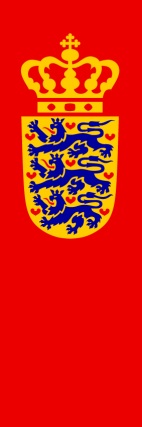 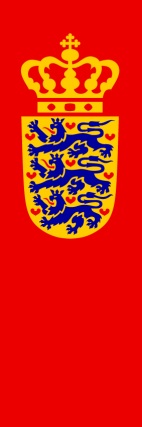 Folketingets EuropaudvalgFolketingets EuropaudvalgBilagSag/ID Nr.EnhedDato2018 - 126FPK 15. maj 2018